Vadovaudamasi Lietuvos Respublikos vietos savivaldos įstatymo 18 straipsnio 1 dalimi, Pagėgių savivaldybės taryba n u s p r e n d ž i a:1. Pakeisti Pagėgių savivaldybės tarybos 2016 m. balandžio 28 d. sprendimu Nr. T-106 ,,Dėl viešosios įstaigos ,,Pagėgių krašto turizmo informacijos centras“ teikiamų atlygintinų paslaugų kainų nustatymo“ patvirtintas kainas ir išdėstyti nauja redakcija (pridedama).2. Sprendimą paskelbti Pagėgių savivaldybės interneto svetainėje www.pagegiai.lt.Šis sprendimas gali būti skundžiamas Regionų apygardos administracinio teismo Klaipėdos rūmams (Galinio Pylimo g. 9, 91230 Klaipėda) Lietuvos Respublikos administracinių bylų teisenos įstatymo nustatyta tvarka per 1 (vieną) mėnesį nuo sprendimo paskelbimo dienos. Savivaldybės meras					 Virginijus KomskisPATVIRTINTA							 Pagėgių savivaldybės tarybos							 2016 m. balandžio 28 d.							 sprendimu Nr. T-106							 (2018 m. birželio 28 d. sprendimo							 Nr. T-94  redakcija)VšĮ ,,Pagėgių krašto turizmo informacijos centras“ teikiamos atlygintinos paslaugosVšĮ ,,Pagėgių krašto turizmo informacijos centras“ organizuojamos turistinės ekskursijosEKSKURSIJOS KELEIVINIU LAIVUPASTABA. Plaukimas vyksta jei surenkama ne mažesnė nei 18 asmenų grupė. Vaikams iki 6 metų – plaukimas laivu nemokamas.KELEIVINIO LAIVO NUOMA SU EKIPAŽUKELEIVINIO LAIVO NUOMA SU EKIPAŽU PAGĖGIŲ SAVIVALDYBĖS BENDRUOMENĖMSEKSPOZICIJŲ LANKYMAS, EKSKURSIJOS________________________________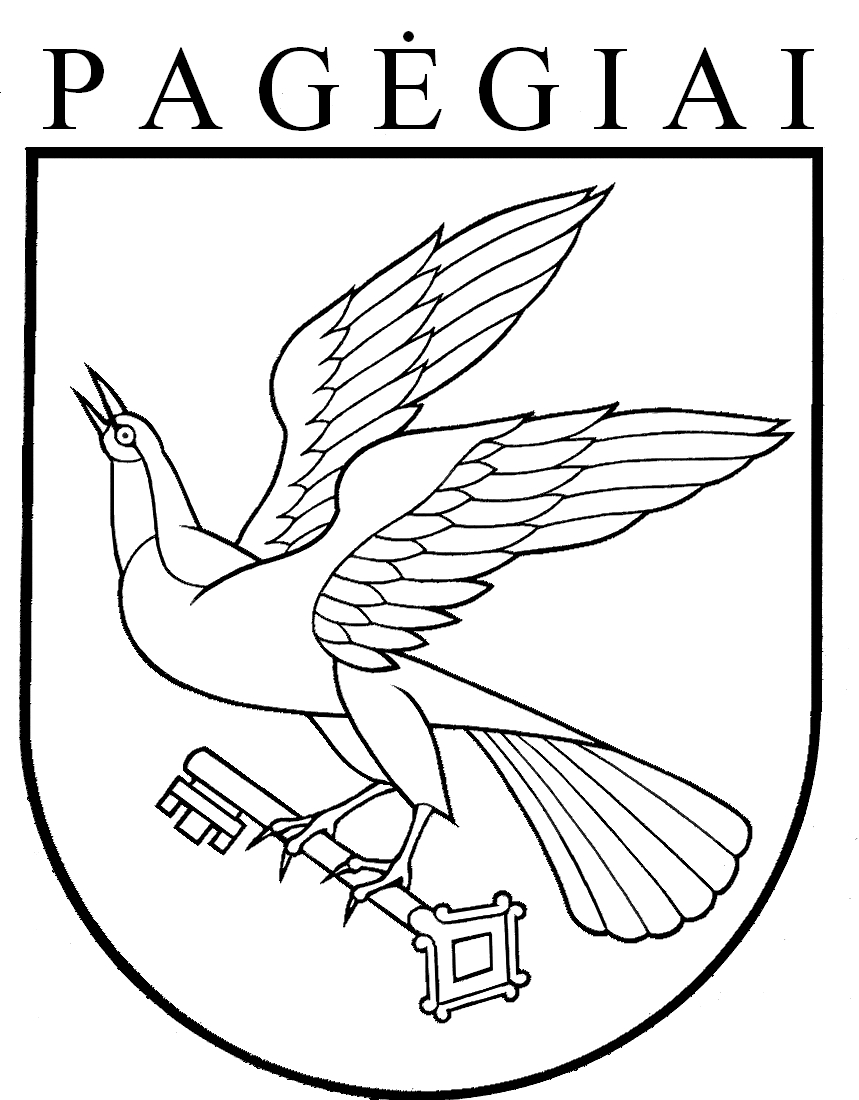 Pagėgių savivaldybės tarybasprendimasDėl pagėgių savivaldybės tarybos 2016 m. balandžio 28 d. sprendimo Nr. t-106 ,,dėl viešosios įstaigos ,,Pagėgių krašto turizmo informacijos centras“ teikiamų atlygintinų paslaugų kainų nustatymo“ pakeitimo2018 m. birželio 28 d. Nr. T-94PagėgiaiPaslaugos pavadinimasMato vnt.KainaEurKopijavimas (A4 formatas)                     (A3 formatas)1 vnt.1 vnt.0,050,10Spalvinis kopijavimas (A4 formatas)                                    (A3 formatas)1 vnt.0,601,20Informacijos spausdinimas (A4 formatas)1 vnt.0,10Dokumentų spausdinimas (A4 formatas):          vienspalviu spausdintuvu spalviniu spausdintuvu 1 vnt.0,101,20Grafinio vaizdo (piešinys, nuotrauka) spausdinimas spalvotu spausdintuvu (A4 formatas)1 vnt.1,80Teksto rinkimas kompiuteriu (A4 formatas)1 vnt.0,90Surinkto teksto kompiuteriu atspausdinimas (A4 formatas)1 vnt.0,45Skenavimas:neįrišti lapai (A4 formatas)                      (A3 formatas)žurnalas (A4 formatas)               (A3 formatas)knyga (A4 formatas)             (A3 formatas)P.S. Nuskenuoti objektai išsaugomi PDF, JPG, TIFF failų formatais (A4 formatas).Teksto atpažinimas neatliekamas.1 vnt.0,300,600,601,200,901,80Lankstinukų, kvietimo, vizitinės kortelės, diplomo maketavimas1 val.3,50Laiško išsiuntimas elektroniniu paštu1 vnt.0,30Informacijos įrašymas į skaitmenines laikmenas:CDDVD1 vnt.1 vnt.0,601,20Seminarų, konferencijų, parodų ir kt. renginių pravedimas1 val.Pagal susitarimąKonferencijų salės nuoma (be įrangos)1 d.30Edukacinės programos vedimo paslauga1 val.20Gido paslauga lietuvių kalba1 val.14Gido paslauga užsienio kalba (anglų, vokiečių, rusų)1 val.20MaršrutasTrukmė val.Kaina suaugusiems ir          12 – 17 metų vaikams           Eur / asmeniuiKaina6 – 11 metų vaikamsEur / asmeniuiMaršrutasTrukmė val.Kaina suaugusiems ir          12 – 17 metų vaikams           Eur / asmeniuiKaina6 – 11 metų vaikamsEur / asmeniuiRambyno kalnas − Panemunė − Rambyno kalnas(iki Prūsijos karalienės Luizės tilto Panemunėje)263Rambyno kalnas − Panemunė − Rambyno kalnas(už Prūsijos karalienės Luizės tilto Panemunėje)384Rambyno kalnas − Bitėnai − Šereitlaukis – Rambyno kalnas4-5126Pažintinė ekskursija130,50Paslaugos pavadinimasTrukmė val.Kaina Eur Paslaugos pavadinimasTrukmė val.Kaina Eur Laivo nuoma individualiems užsakymams nuo 1 iki 6 val.1 80Papildoma valanda145Rambyno kalnas − Panemunė1120Panemunė − Rambyno kalnas2180Paslaugos pavadinimasTrukmė val.Kaina Eur Paslaugos pavadinimasTrukmė val.Kaina Eur Laivo nuoma individualiems užsakymams nuo 1 iki 6 val.1 40Papildoma valanda122Rambyno kalnas − Panemunė160Panemunė − Rambyno kalnas290PavadinimasTrukmė val.Kaina suaugusiems ir          12 – 17 metų vaikams           Eur / asmeniuiKaina6 – 11 metų vaikamsEur / asmeniuiPavadinimasTrukmė val.Kaina suaugusiems ir          12 – 17 metų vaikams           Eur / asmeniuiKaina6 – 11 metų vaikamsEur / asmeniuiEkspozicijos lankymas110,50Teatralizuota ekskursija1,520,50Veikla kūrybinėse dirbtuvėse1,51,50,50